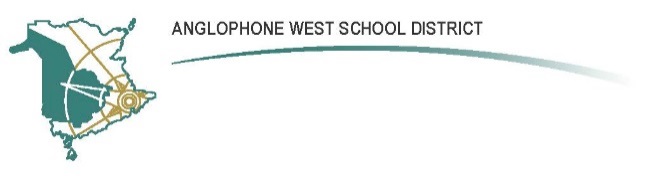 Summerhill Street Elementary SchoolParent School Support Committee AgendaDate: 		October 3, 2018						Time: 	6:30 P.M.Location:	Summerhill Street Elementary School, Board RoomCall to Order:Welcome and Introductions:Approval of the Agenda:Approval of the Minutes from Previous Meeting, May 18, 2018:Business Arising from the Minutes:New Business:  	1) Overview of PSSC and DEC		   	2) Overview of Binder		   	3) Review of PSSC Election		   	4) Signing of Declaration		   	5) Planning of Meetings   	6) School Improvement Plan (SIP) and Positive Learning and Working Environment Plan (PLEP)7)  Budgets8)  Staffing and Enrolment9)  Sharing of Bus Data	Correspondence:Election of a Chair and Vice Chair:Closing Comments:Date of Next Meeting and Potential Agenda Items:Adjournment: